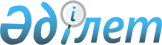 О внесении изменений в решение Байганинского районного маслихата от 24 декабря 2018 года № 192 "Об утверждении бюджета Байганинского района на 2019-2021 годы"
					
			С истёкшим сроком
			
			
		
					Решение Байганинского районного маслихата Актюбинской области от 18 декабря 2019 года № 281. Зарегистрировано Департаментом юстиции Актюбинской области 20 декабря 2019 года № 6572. Прекращено действие в связи с истечением срока
      В соответствии с пунктом 5 статьи 109 Бюджетного Кодекса Республики Казахстан от 4 декабря 2008 года и статьей 6 Закона Республики Казахстан от 23 января 2001 года "О местном государственном управлении и самоуправлении в Республике Казахстан", Байганинский районный маслихат РЕШИЛ:
      1. Внести в решение Байганинского районного маслихата от 24 декабря 2018 года № 192 "Об утверждении бюджета Байганинского района на 2019-2021 годы" (зарегистрированное в Реестре государственной регистрации нормативных правовых актов № 3-4-195, опубликованное 10 января 2019 года в эталонном контрольном банке нормативных правовых актов Республики Казахстан в электронном виде) следующие изменения:
      в пункте 1:
      в подпункте 1):
      доходы - цифры "6 085 891,0" заменить цифрами "6 084 117,0"; 
      поступления трансфертов - цифры "1 989 637,0" заменить цифрами "1 987 863,0";
      в подпункте 2):
      затраты - цифры "6 355 381,7" заменить цифрами "6 353 607,7".
      2. Приложение 1 к указанному решению изложить в редакции согласно приложению к настоящему решению.
      3. Государственному учреждению "Аппарат Байганинского районного маслихата" в установленном законодательством порядке обеспечить:
      1) государственную регистрацию настоящего решения в Департаменте юстиции Актюбинской области;
      2) размещение настоящего решения на интернет-ресурсе Байганинского районного маслихата после его официального опубликования.
      4. Настоящее решение вводится в действие с 1 января 2019 года.  Байганинский районный бюджет на 2019 год
					© 2012. РГП на ПХВ «Институт законодательства и правовой информации Республики Казахстан» Министерства юстиции Республики Казахстан
				
      Председатель сессии Байганинского районного маслихата 

К. Табынбаева

      Секретарь Байганинского районного маслихата 

Б. Турлыбаев
Приложение к решению Байганинского районного маслихата от 18 декабря 2019 года № 281Приложение 1 к решению Байганинского районного маслихата от 24 декабря 2018 года № 192
Категория
Категория
Категория
Категория
Сумма (тысяч тенге)
Класс
Класс
Класс
Сумма (тысяч тенге)
Подкласс
Подкласс
Сумма (тысяч тенге)
Наименование
Сумма (тысяч тенге)
I. ДОХОДЫ
6 084 117,0
1
Налоговые поступления
4 086 340,0
01
Подоходный налог
63 324,0
2
Индивидуальный подоходный налог
63 324,0
03
Социальный налог
56 602,0
1
Социальный налог
56 602,0
04
Налоги на собственность
3 943 353,0
1
Hалоги на имущество
3 932 514,0
3
Земельный налог
392,0
4
Hалог на транспортные средства
6 602,0
5
Единый земельный налог
3 845,0
05
Внутренние налоги на товары, работы и услуги
20 941,0
2
Акцизы
726,0
3
Поступления за использование природных и других ресурсов
18 400,0
4
Сборы за ведение предпринимательской и профессиональной деятельности
1 815,0
08
Обязательные платежи, взимаемые за совершение юридически значимых действий и (или) выдачу документов уполномоченными на то государственными органами или должностными лицами
2 120,0
1
Государственная пошлина
2 120,0
2
Неналоговые поступления
7 914,0
01
Доходы от государственной собственности
2 879,0
5
Доходы от аренды имущества, находящегося в государственной собственности
2 850,0
7
Вознаграждения по кредитам, выданным из государственного бюджета
29,0
04
Штрафы, пени, санкции, взыскания, налагаемые государственными учреждениями, финансируемыми из государственного бюджета, а также содержащимися и финансируемыми из бюджета (сметы расходов) Национального Банка Республики Казахста
200,0
1
Штрафы, пени, санкции, взыскания, налагаемые государственными учреждениями, финансируемыми из государственного бюджета, а также содержащимися и финансируемыми из бюджета (сметы расходов) Национального Банка Республики Казахстан, за исключением поступлений от организаций нефтяного сектора
200,0
06
Прочие неналоговые поступления
4 835,0
1
Прочие неналоговые поступления
4 835,0
3
Поступления от продажи основного капитала
2 000,0
03
Продажа земли и нематериальных активов
2 000,0
1
Продажа земли
2 000,0
4
Поступления трансфертов
1 987 863,0
02
Трансферты из вышестоящих органов государственного управления
1 987 863,0
2
Трансферты из областного бюджета
1 987 863,0
Функциональная группа
Функциональная группа
Функциональная группа
Функциональная группа
Функциональная группа
Сумма (тысяч тенге)
Функциональная подгруппа
Функциональная подгруппа
Функциональная подгруппа
Функциональная подгруппа
Сумма (тысяч тенге)
Администратор бюджетных программ
Администратор бюджетных программ
Администратор бюджетных программ
Сумма (тысяч тенге)
Программа
Программа
Сумма (тысяч тенге)
Наименование
Сумма (тысяч тенге)
II.ЗАТРАТЫ
6 353 607,7
01
Государственные услуги общего характера
463 344,1
1
Представительные, исполнительные и другие органы, выполняющие общие функции государственного управления
237 951,9
112
Аппарат маслихата района (города областного значения)
25 511,1
001
Услуги по обеспечению деятельности маслихата района (города областного значения)
25 111,1
003
Капитальные расходы государственного органа
400,0
122
Аппарат акима района (города областного значения)
108 546,6
001
Услуги по обеспечению деятельности акима района (города областного значения)
100 767,6
003
Капитальные расходы государственного органа
6 620,0
113
Целевые текущие трансферты из местных бюджетов
1 159,0
123
Аппарат акима района в городе, города районного значения, поселка, села, сельского округа
103 894,2
001
Услуги по обеспечению деятельности акима района в городе, города районного значения, поселка, села, сельского округа
98 894,2
022
Капитальные расходы государственного органа
5 000,0
2
Финансовая деятельность
23 784,5
452
Отдел финансов района (города областного значения)
23 784,5
001
Услуги по реализации государственной политики в области исполнения бюджета и управления коммунальной собственностью района (города областного значения)
22 565,5
003
Проведение оценки имущества в целях налогообложения
541,0
010
Приватизация, управление коммунальным имуществом, постприватизационная деятельность и регулирование споров, связанных с этим
678,0
5
Планирование и статистическая деятельность
26 325,0
453
Отдел экономики и бюджетного планирования района (города областного значения)
26 325,0
001
Услуги по реализации государственной политики в области формирования и развития экономической политики, системы государственного планирования
20 685,0
004
Капитальные расходы государственного органа
5 640,0
9
Прочие государственные услуги общего характера
175 282,7
458
Отдел жилищно-коммунального хозяйства, пассажирского транспорта и автомобильных дорог района (города областного значения)
57 932,2
001
Услуги по реализации государственной политики на местном уровне в области жилищно-коммунального хозяйства, пассажирского транспорта и автомобильных дорог
25 108,2
013
Капитальные расходы государственного орган
450,0
067
Капитальные расходы подведомственных государственных учреждений и организаций
29 499,0
113
Целевые текущие трансферты из местных бюджетов
2 875,0
466
Отдел архитектуры, градостроительства и строительства района (города областного значения)
103 458,5
040
Развитие объектов государственных органов
103 458,5
494
Отдел предпринимательства и промышленности района (города областного значения)
13 892,0
001
Услуги по реализации государственной политики на местном уровне в области развития предпринимательства и промышленности
13 892,0
02
Оборона
9 191,0
1
Военные нужды
3 026,0
122
Аппарат акима района (города областного значения)
3 026,0
005
Мероприятия в рамках исполнения всеобщей воинской обязанности
3 026,0
2
Организация работы по чрезвычайным ситуациям
6 165,0
122
Аппарат акима района (города областного значения)
6 165,0
006
Предупреждение и ликвидация чрезвычайных ситуаций масштаба района (города областного значения)
2 707,0
007
Мероприятия по профилактике и тушению степных пожаров районного (городского) масштаба, а также пожаров в населенных пунктах, в которых не созданы органы государственной противопожарной службы
3 458,0
04
Образование
3 439 217,0
1
Дошкольное воспитание и обучение
295 770,0
464
Отдел образования района (города областного значения)
295 770,0
024
Целевые текущие трансферты бюджетам города районного значения, села, поселка, сельского округа на реализацию государственного образовательного заказа в дошкольных организациях образования
73 513,0
040
Реализация государственного образовательного заказа в дошкольных организациях образования
222 257,0
2
Начальное, основное среднее и общее среднее образование
2 826 761,1
464
Отдел образования района (города областного значения)
2 753 007,9
003
Общеобразовательное обучение
2 675 895,2
006
Дополнительное образование для детей
77 112,7
465
Отдел физической культуры и спорта района (города областного значения)
73 753,2
017
Дополнительное образование для детей и юношества по спорту
73 753,2
9
Прочие услуги в области образования
316 685,9
464
Отдел образования района (города областного значения)
316 685,9
001
Услуги по реализации государственной политики на местном уровне в области образования
27 421,3
004
Информатизация системы образования в государственных учреждениях образования района (города областного значения)
26 603,0
005
Приобретение и доставка учебников, учебно-методических комплексов для государственных учреждений образования района (города областного значения)
47 649,0
015
Ежемесячные выплаты денежных средств опекунам (попечителям) на содержание ребенка-сироты (детей-сирот), и ребенка (детей), оставшегося без попечения родителей
7 261,0
023
Методическая работа
32 106,1
067
Капитальные расходы подведомственных государственных учреждений и организаций
169 562,5
113
Целевые текущие трансферты из местных бюджетов
6 083,0
06
Социальная помощь и социальное обеспечение
735 266,4
1
Социальное обеспечение
366 840,0
451
Отдел занятости и социальных программ района (города областного значения)
366 840,0
005
Государственная адресная социальная помощь
366 840,0
2
Социальная помощь
343 613,8
451
Отдел занятости и социальных программ района (города областного значения)
343 613,8
002
Программа занятости
229 789,0
004
Оказание социальной помощи на приобретение топлива специалистам здравоохранения, образования, социального обеспечения, культуры, спорта и ветеринарии в сельской местности в соответствии с законодательством Республики Казахстан
19 809,0
007
Социальная помощь отдельным категориям нуждающихся граждан по решениям местных представительных органов
34 024,0
014
Оказание социальной помощи нуждающимся гражданам на дому
10 959,7
017
Обеспечение нуждающихся инвалидов обязательными гигиеническими средствами и предоставление услуг специалистами жестового языка, индивидуальными помощниками в соответствии с индивидуальной программой реабилитации инвалида
17 510,0
023
Обеспечение деятельности центров занятости населения
31 522,1
9
Прочие услуги в области социальной помощи и социального обеспечения
24 812,6
451
Отдел занятости и социальных программ района (города областного значения)
24 812,6
001
Услуги по реализации государственной политики на местном уровне в области обеспечения занятости и реализации социальных программ для населения
22 562,6
011
Оплата услуг по зачислению, выплате и доставке пособий и других социальных выплат
2 000,0
021
Капитальные расходы государственного органа
250,0
07
Жилищно-коммунальное хозяйство
293 805,5
1
Жилищное хозяйство
192 972,0
458
Отдел жилищно-коммунального хозяйства, пассажирского транспорта и автомобильных дорог района (города областного значения)
1 000,0
004
Обеспечение жильем отдельных категорий граждан
1 000,0
466
Отдел архитектуры, градостроительства и строительства района (города областного значения)
191 972,0
003
Проектирование и (или) строительство, реконструкция жилья коммунального жилищного фонда
133 377,0
004
Проектирование, развитие и (или) обустройство инженерно-коммуникационной инфраструктуры
44 595,0
098
Приобретение жилья коммунального жилищного фонда
14 000,0
2
Коммунальное хозяйство
92 943,5
458
Отдел жилищно-коммунального хозяйства, пассажирского транспорта и автомобильных дорог района (города областного значения)
91 584,5
012
Функционирование системы водоснабжения и водоотведения
1 000,0
027
Организация эксплуатации сетей газификации, находящихся в коммунальной собственности районов (городов областного значения)
21 297,0
058
Развитие системы водоснабжения и водоотведения в сельских населенных пунктах
69 287,5
466
Отдел архитектуры, градостроительства и строительства района (города областного значения)
1 359,0
058
Развитие системы водоснабжения и водоотведения в сельских населенных пунктах
1 359,0
3
Благоустройство населенных пунктов
7 890,0
123
Аппарат акима района в городе, города районного значения, поселка, села, сельского округа
3 390,0
008
Освещение улиц населенных пунктов
1 649,0
011
Благоустройство и озеленение населенных пунктов
1 741,0
458
Отдел жилищно-коммунального хозяйства, пассажирского транспорта и автомобильных дорог района (города областного значения)
4 500,0
015
Освещение улиц в населенных пунктах
4 500,0
08
Культура, спорт, туризм и информационное пространство
489 429,6
1
Деятельность в области культуры
117 715,0
455
Отдел культуры и развития языков района (города областного значения)
117 684,0
003
Поддержка культурно-досуговой работы
117 684,0
466
Отдел архитектуры, градостроительства и строительства района (города областного значения)
31,0
011
Развитие объектов культуры
31,0
2
Спорт
165 403,5
465
Отдел физической культуры и спорта района (города областного значения)
78 697,1
001
Услуги по реализации государственной политики на местном уровне в сфере физической культуры и спорта
9 740,4
005
Развитие массового спорта и национальных видов спорта
39 576,7
006
Проведение спортивных соревнований на районном (города областного значения) уровне
7 078,0
007
Подготовка и участие членов сборных команд района (города областного значения) по различным видам спорта на областных спортивных соревнованиях
7 500,0
032
Капитальные расходы подведомственных государственных учреждений и организаций
14 802,0
466
Отдел архитектуры, градостроительства и строительства района (города областного значения)
86 706,4
008
Развитие объектов спорта
86 706,4
3
Информационное пространство
108 152,7
455
Отдел культуры и развития языков района (города областного значения)
99 518,7
006
Функционирование районных (городских) библиотек
99 011,7
007
Развитие государственного языка и других языков народа Казахстана
507,0
456
Отдел внутренней политики района (города областного значения)
8 634,0
002
Услуги по проведению государственной информационной политики
8 634,0
9
Прочие услуги по организации культуры, спорта, туризма и информационного пространства
98 158,4
455
Отдел культуры и развития языков района (города областного значения)
48 135,6
001
Услуги по реализации государственной политики на местном уровне в области развития языков и культуры
13 432,6
010
Капитальные расходы государственного органа
283,0
032
Капитальные расходы подведомственных государственных учреждений и организаций
34 420,0
456
Отдел внутренней политики района (города областного значения)
50 022,8
001
Услуги по реализации государственной политики на местном уровне в области информации, укрепления государственности и формирования социального оптимизма граждан
17 530,9
003
Реализация мероприятий в сфере молодежной политики
31 492,9
006
Капитальные расходы государственного органа
999,0
10
Сельское, водное, лесное, рыбное хозяйство, особо охраняемые природные территории, охрана окружающей среды и животного мира, земельные отношения
176 708,2
1
Сельское хозяйство
105 793,4
462
Отдел сельского хозяйства района (города областного значения)
17 352,1
001
Услуги по реализации государственной политики на местном уровне в сфере сельского хозяйства
17 352,1
473
Отдел ветеринарии района (города областного значения)
88 441,3
001
Услуги по реализации государственной политики на местном уровне в сфере ветеринарии
13 671,3
005
Обеспечение функционирования скотомогильников (биотермических ям)
300,0
006
Организация санитарного убоя больных животных
749,0
007
Организация отлова и уничтожения бродячих собак и кошек
1 328,0
008
Возмещение владельцам стоимости изымаемых и уничтожаемых больных животных, продуктов и сырья животного происхождения
2 393,0
011
Проведение противоэпизоотических мероприятий
70 000,0
6
Земельные отношения
42 022,8
463
Отдел земельных отношений района (города областного значения)
42 022,8
001
Услуги по реализации государственной политики в области регулирования земельных отношений на территории района (города областного значения)
26 035,8
006
Землеустройство, проводимое при установлении границ районов, городов областного значения, районного значения, сельских округов, поселков, сел
15 987,0
9
Прочие услуги в области сельского, водного, лесного, рыбного хозяйства, охраны окружающей среды и земельных отношений
28 892,0
453
Отдел экономики и бюджетного планирования района (города областного значения)
28 892,0
099
Реализация мер по оказанию социальной поддержки специалистов
28 892,0
11
Промышленность, архитектурная, градостроительная и строительная деятельность
25 530,1
2
Архитектурная, градостроительная и строительная деятельность
25 530,1
466
Отдел архитектуры, градостроительства и строительства района (города областного значения)
25 530,1
001
Услуги по реализации государственной политики в области строительства, улучшения архитектурного облика городов, районов и населенных пунктов области и обеспечению рационального и эффективного градостроительного освоения территории района (города областного значения)
21 923,7
013
Разработка схем градостроительного развития территории района, генеральных планов городов районного (областного) значения, поселков и иных сельских населенных пунктов
2 656,4
015
Капитальные расходы государственного органа
950,0
12
Транспорт и коммуникации
198 149,0
1
Автомобильный транспорт
198 149,0
458
Отдел жилищно-коммунального хозяйства, пассажирского транспорта и автомобильных дорог района (города областного значения)
198 149,0
022
Развитие транспортной инфраструктуры
121 499,0
023
Обеспечение функционирования автомобильных дорог
15 886,0
045
Капитальный и средний ремонт автомобильных дорог районного значения и улиц населенных пунктов
60 764,0
13
Прочие
92 944,0
3
Поддержка предпринимательской деятельности и защита конкуренции
1 500,0
494
Отдел предпринимательства и промышленности района (города областного значения)
1 500,0
006
Поддержка предпринимательской деятельности
1 500,0
9
Прочие
91 444,0
123
Аппарат акима района в городе, города районного значения, поселка, села, сельского округа
5 600,0
040
Реализация мер по содействию экономическому развитию регионов в рамках Программы развития регионов до 2020 года
5 600,0
452
Отдел финансов района (города областного значения)
85 844,0
012
Резерв местного исполнительного органа района (города областного значения)
10 000,0
026
Целевые текущие трансферты бюджетам города районного значения, села, поселка, сельского округа на повышение заработной платы отдельных категорий гражданских служащих, работников организаций, содержащихся за счет средств государственного бюджета, работников казенных предприятий
69 434,0
066
Целевые текущие трансферты бюджетам города районного значения, села, поселка, сельского округа на повышение заработной платы отдельных категорий административных государственных служащих
6 410,0
14
Обслуживание долга
29,0
1
Обслуживание долга
29,0
452
Отдел финансов района (города областного значения)
29,0
013
Обслуживание долга местных исполнительных органов по выплате вознаграждений и иных платежей по займам из областного бюджета
29,0
15
Трансферты
429 993,8
1
Трансферты
429 993,8
452
Отдел финансов района (города областного значения)
429 993,8
006
Возврат неиспользованных (недоиспользованных) целевых трансфертов
7,8
024
Целевые текущие трансферты из нижестоящего бюджета на компенсацию потерь вышестоящего бюджета в связи с изменением законодательства
164 404,0
038
Субвенции
257 217,0
051
Трансферты органам местного самоуправления
8 365,0
ІII. ЧИСТОЕ БЮДЖЕТНОЕ КРЕДИТОВАНИЕ
96 855,0
Бюджетные кредиты
114 219,0
10
Сельское, водное, лесное, рыбное хозяйство, особо охраняемые природные территории, охрана окружающей среды и животного мира, земельные отношения
114 219,0
9
Прочие услуги в области сельского, водного, лесного, рыбного хозяйства, охраны окружающей среды и земельных отношений
114 219,0
453
Отдел экономики и бюджетного планирования района (города областного значения)
114 219,0
006
Бюджетные кредиты для реализации мер социальной поддержки специалистов
114 219,0
Категория
Категория
Категория
Категория
Категория
Сумма (тысяч тенге)
класс
класс
класс
класс
Сумма (тысяч тенге)
подкласс
подкласс
подкласс
Сумма (тысяч тенге)
Наименование
Сумма (тысяч тенге)
5
Погашение бюджетных кредитов
17 364,0
01
Погашение бюджетных кредитов
17 364,0
1
Погашение бюджетных кредитов выданных из государственного бюджета
17 364,0
IV. Сальдо по операциям с финансовыми активами
0,0
V. Дефицит (профицит) бюджета
-366 345,7
VI. Финансирование дефицита (использование профицита) бюджета
366 345,7
Категория
Категория
Категория
Категория
Категория
Сумма (тысяч тенге)
класс
класс
класс
класс
Сумма (тысяч тенге)
подкласс
подкласс
подкласс
Сумма (тысяч тенге)
Наименование
Сумма (тысяч тенге)
7
Поступления займов
113 625,0
01
Внутренние государственные кредиты
113 625,0
2
Договора на получение кредитов
113 625,0
Функциональная группа
Функциональная группа
Функциональная группа
Функциональная группа
Функциональная группа
Сумма (тысяч тенге)
Функциональная подгруппа
Функциональная подгруппа
Функциональная подгруппа
Функциональная подгруппа
Сумма (тысяч тенге)
Администратор бюджетных программ
Администратор бюджетных программ
Администратор бюджетных программ
Сумма (тысяч тенге)
Программа
Программа
Сумма (тысяч тенге)
Наименование
Сумма (тысяч тенге)
16
Погашение кредитов
17 364,0
1
Погашение кредитов
17 364,0
452
Отдел финансов района (города областного значения)
17 364,0
008
Погашение долга местного исполнительного органа перед вышестоящим бюджетом
17 364,0
Категория
Категория
Категория
Категория
Категория
Сумма (тысяч тенге)
класс
класс
класс
класс
Сумма (тысяч тенге)
подкласс
подкласс
подкласс
Сумма (тысяч тенге)
специфика
специфика
Сумма (тысяч тенге)
Наименование
Сумма (тысяч тенге)
8
Используемые остатки бюджетных средств
270 084,7
01
Остатки бюджетных средств
270 084,7
1
Свободные остатки бюджетных средств
270 084,7
01
Свободные остатки бюджетных средств
270 084,7